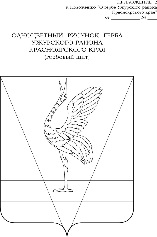 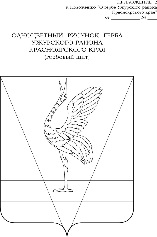 АДМИНИСТРАЦИЯ УЖУРСКОГО РАЙОНАКРАСНОЯРСКОГО КРАЯПОСТАНОВЛЕНИЕ22.12.2023 			                   г. Ужур	                                        № 977О предоставлении разрешения на условно разрешенный вид использования земельного участкаРассмотрев заявление СПК «Андроновский», в лице председателя Семенова Артема Олеговича, руководствуясь Градостроительным Кодексом Российской Федерации, Уставом Ужурского района Красноярского края, на основании рекомендаций комиссии по подготовке проекта правил землепользования и застройки Крутоярского сельсовета о предоставлении разрешения на условно разрешенный вид использования земельного участка, ПОСТАНОВЛЯЮ:1. Предоставить разрешение на условно разрешенный вид использования земельного участка в кадастровом квартале 24:39:0300001, площадью 76779,0 кв.м., местоположением: Красноярский край, Ужурский район, п.Белая Роща, с кодом 1.15 «Хранение и переработка сельскохозяйственной продукции» в территориальной зоне СХ-1 «Зона сельскохозяйственного назначения», в соответствии с приложением.2. Постановление вступает в силу в день, следующий за днем его официального опубликования в специальном выпуске газеты «Сибирский хлебороб».Глава района                                                                                      К.Н. ЗарецкийПЕРЕЧЕНЬкоординат поворотных точек границ территорииПриложение к постановлению администрации от 22.12.2023 № 977Условный номер земельного участка: ЗУ(1)Условный номер земельного участка: ЗУ(1)Условный номер земельного участка: ЗУ(1)Площадь земельного участка  76779,0 м²Площадь земельного участка  76779,0 м²Площадь земельного участка  76779,0 м²Обозначение характерных точек границКоординаты, мКоординаты, мОбозначение характерных точек границXY1231611422.5997596.922611408.4697572.763611599.1497670.984611612.2697740.405611628.1297739.646611632.7397758.707611771.3797760.458611773.9697686.289611861.6197658.0410611924.8497810.4811612029.0997774.7612612039.9397770.8513612059.8397820.8214611921.2597845.2115611888.6297847.3716611850.0497847.4717611716.0097887.8118611700.7497900.8419611698.6897915.6720611697.7397922.5621611717.8897990.5122611739.1798052.0123611763.1698112.6024611733.8898062.2225611669.2897961.5226611591.6897847.8227611534.4497761.711611422.5997596.92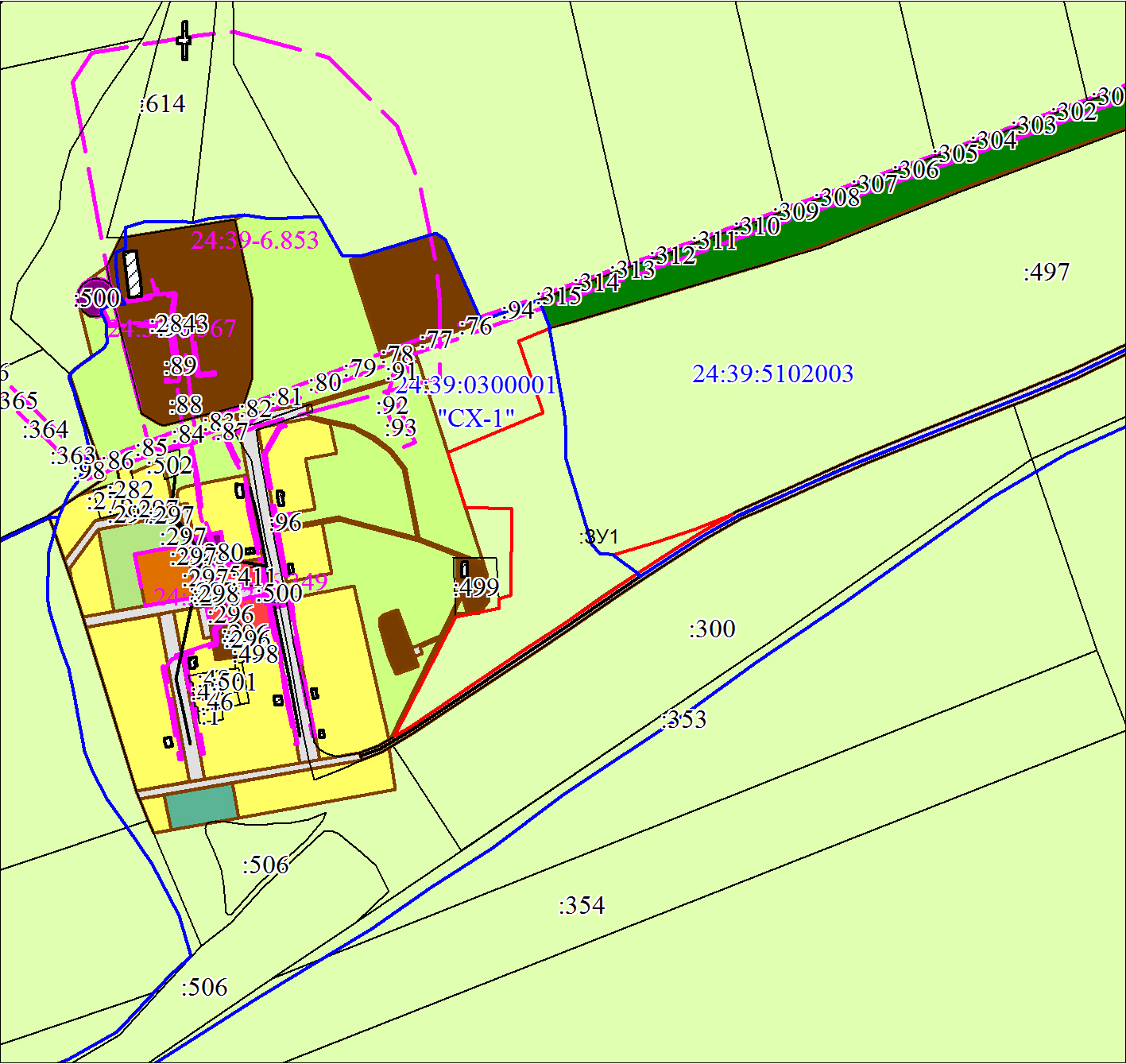 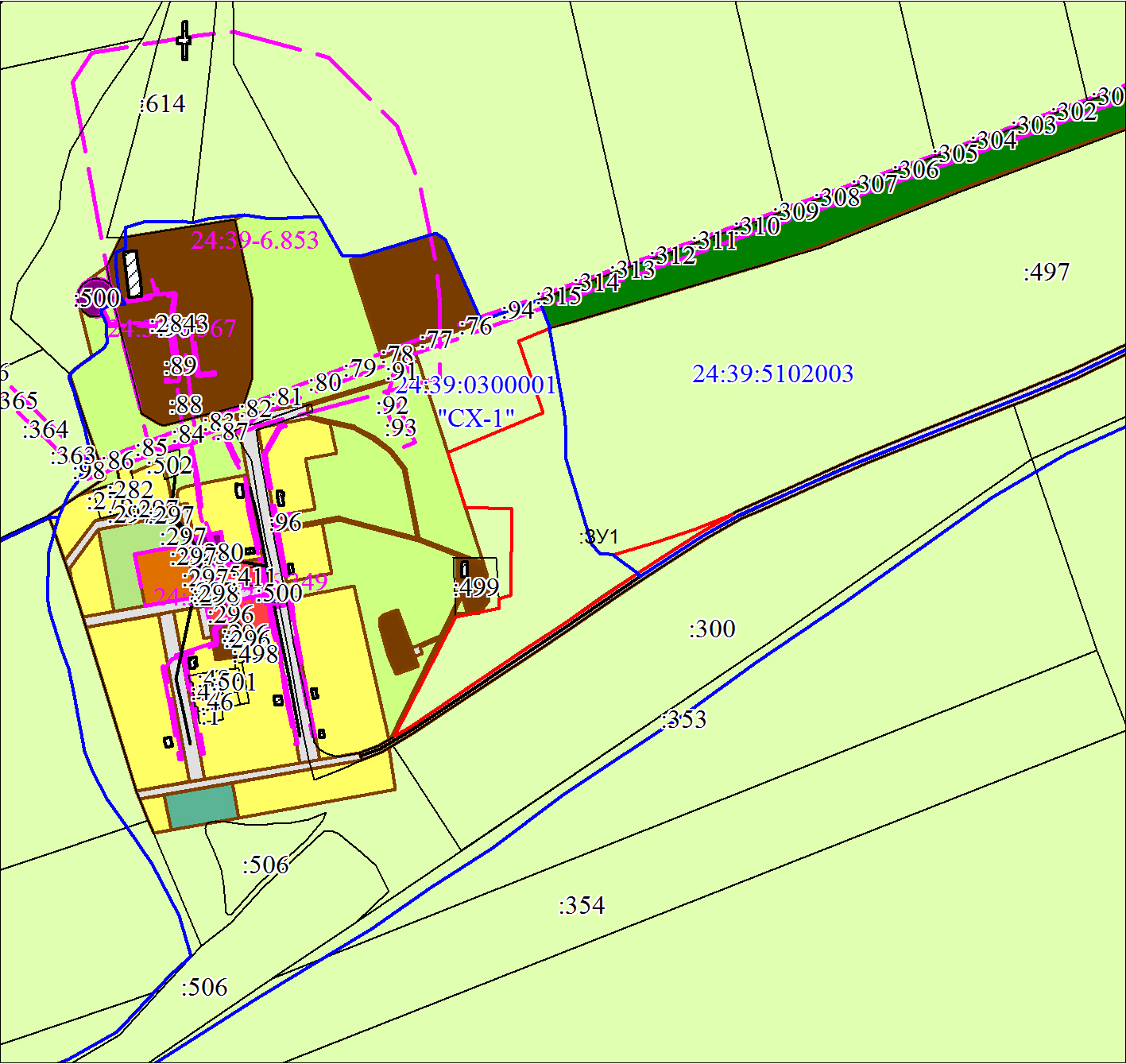 Масштаб 1:10000Масштаб 1:10000Условные обозначения:Условные обозначения: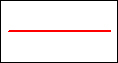 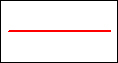 Часть границы, местоположение которой определено при выполнении кадастровых работ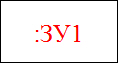 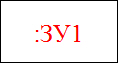 Надписи вновь образованного земельного участка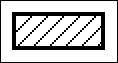 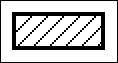 Объект капитального строительства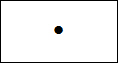 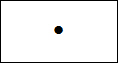 Объект капитального строительства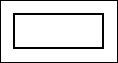 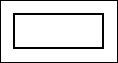 Часть границы,  сведения  ЕГРН о которой позволяют однозначно определить ее положение на местности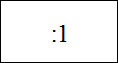 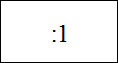 Надписи кадастрового номера земельного участка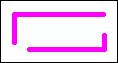 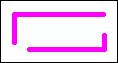 Граница охранной зоны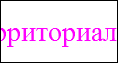 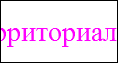 Обозначение границы охранной зоны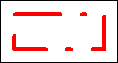 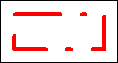 Граница территориальной зоны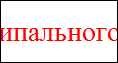 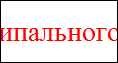 Обозначение границы территориальной зоны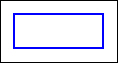 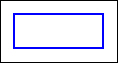 Граница кадастрового квартала